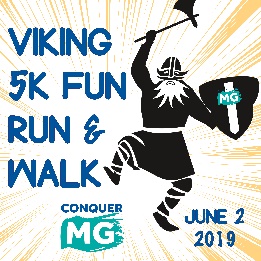 To Support Conquer Myasthenia GravisREGISTRATIONComplete page 2 of this form if you have more than one runner or walker. Each person must be registered and provide a waiver signature!Name:  _________________________________Team (if you have one): ___________________Address: _______________________________City:  __________________________________State:  _______________   ZIP:  _____________Daytime Phone:  _________________________Email: _________________________________PAYMENT (Mail this form with your check made payable to Conquer MG, 275 N. York St., Suite 401, Elmhurst IL 60126.)# _____ Adults - $35 each ($40 on walk day) # _____ Children under age 13 - $15 each  I’d like to donate a little extra. It’s included        in my check.  I cannot attend the event, but I’d like to       support your efforts to eliminate MG. My        donation of $ ___________ is enclosed.  I’d like to volunteer for the walk. Reach me        by (check one):        phone     email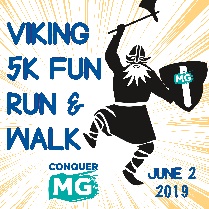 